Zpravodaj pro incoming a průvodce 4/2017Novinky z Prague City TourismVelikonoce v PrazeVýroční zprávaInformace pro průvodce Prahou na rok 2017Staroměstská radniceZkoušky průvodcůCizojazyčné a večerní komentované prohlídky Cestovní ruch, zajímavosti, informace	Pražské vinice 2017 – Putování vinicemi hlavního městaOtevření Novomlýnské vodárenské věže návštěvníkůmDopravní omezení	Památky, muzea a galerie	Pražský hradKatedrála sv. Víta, Václava a VojtěchaLobkowiczký palácLoretaStrahovský klášterBotanická zahradaGalerie hlavního města PrahyMuseum KampaMuzeum hlavního města PrahyNárodní galerieNárodní muzeumNárodní technické muzeumNárodní zemědělské muzeumUměleckoprůmyslové muzeumVyšehradŽidovské muzeumŽidovská obecKalendář akcíPlánované akce na zbytek roku 2017Novinky z Prague City Tourism Velikonoce v PrazeInformace o velikonočních trzích a akcích spjatých s jejich oslavou naleznete na našem webu Velikonoce v Praze jak v českém, tak v anglickém jazyce. Výroční zprávaČesko-anglickou verzi Výroční zprávy za rok 2016 si zájemci mohou stáhnout na korporátním webu Prague City Tourism zde. Informace pro průvodce Prahou na rok 2017Aktuální vydání brožury, ve které naleznete nejen informace o otevírací době a výši vstupného památkových objektů, přehled bohoslužeb v pražských kostelech, včetně mší sloužených v cizích jazycích, kontakty na konzulární oddělení zahraničních zastoupení v Praze a další důležitá telefonní čísla, adresy a informace ke stažení zde.Staroměstská radniceRekonstrukce věže Staroměstské radniceV současnosti probíhá rekonstrukce vnějšího pláště věže. V období od května do listopadu 2017 bude věž Staroměstské radnice zcela uzavřena, od prosince 2017 do dubna 2018 nebude přístupná radniční kaple a v období od ledna do května 2018 bude demontován pražský orloj.Po dobu uzavření věže je možno využít nabídky návštěvy věže Novoměstské radnice na Karlově náměstí, která je v ceně vstupenky. Navíc bude prodloužena otevírací doba historických interiérů (kaple, reprezentačních sálů i podzemí) denně do 20.00 hodin. V nabídce zůstávají po dobu rekonstrukce i oblíbené večerní prohlídky – vstupenky na ně lze zakoupit online v našem e-shopu.Rekonstrukce veřejných toalet v prostorách Staroměstské radniceMagistrát hl. m. Prahy oznamuje, že od 16. března 2017 jsou z důvodu celkové rekonstrukce uzavřeny veřejné toalety v přízemí Staroměstské radnice. Předpokládaný termín znovuotevření toalet je 31. května 2017. Další informace zde.Sjednocení provozů na Staroměstské radnici a nový ceníkOd dubna 2017 budou sjednoceny stávající provozy objektu. Nově bude vstupné do objektu prodáváno jako jednotná vstupenka, která umožní vstup na prohlídku interiérů (formou volné či komentované prohlídky) i vyhlídkový ochoz věže. V souvislosti s touto změnou dojde k úpravě ceníku vstupného na Staroměstskou radnici. Nový ceník ke stažení zde.Cizojazyčné a večerní komentované prohlídkyVečerní prohlídka Staroměstské radnice v angličtině 		            1.,15. a 29. dubna 2017Večerní prohlídka Staroměstské radnice v češtině           		                  8. a 22. dubna 2017Sraz před věží Staroměstské radnice vždy ve 20:00, cena prohlídky s průvodcem 180 Kč/osoba, omezený počet účastníků – 20 osobNárodní divadlo v angličtině				          		         15., 16. a 30. dubna 2017Sraz ve vestibulu, vstup hlavním vchodem ve 13:30 (15. 4.)  nebo v 10:30, cena prohlídky s průvodcem 250 Kč/osobaDalší vycházky pro děti i dospělé a přednášky PIS - PCT naleznete v našem e-shopu. Předprodej vycházek na květen bude zahájen v úterý 25. dubna.Předprodej probíhá v běžné otevírací době našich turistických informačních a návštěvnických center a recepce sídla Prague City Tourism na Arbesově náměstí 70/4, Praha 5. Zkoušky průvodcůPražská informační služba - Prague City Tourism nabízí 3 typy vlastních kurzů pro průvodce včetně zkoušek. Kurzy právě probíhají, nové budou otevřeny v září. Informace naleznete zde.Cestovní ruch, kultura, zajímavosti, informace	Pražské vinice 2017 – Putování vinicemi hlavního městaMěstské i soukromé vinice otevřou své brány v rámci prvního ročníku projektu, jehož cílem je rozšířit povědomí o pražských vinicích a seznámit veřejnost s jejich historií. Slavnostní zahájení proběhne večer 23. června v Botanické zahradě hl. m. Prahy v Troji, víkend 24. a 25. června pak bude věnován jednotlivým vinicím.Otevření Novomlýnské vodárenské věže návštěvníkůmNovomlýnská vodárenská věž je historická vodárenská věž stojící v Petrské čtvrti v místě bývalých pražských Nových mlýnů (odtud pak její název), první zmínka o ní pochází z roku 1484. 25. dubna 2017 bude otevřena návštěvníkům včetně expozice Historie hasičů a požárů v Praze. Loď PivovarNa Dvořákově nábřeží u Štefánikova mostu je nově otevřena Loď Pivovar, na níž se pivo nejen konzumuje, ale i vaří. Z 13 ležáckých tanků na čep putují 10° Legie, 12° Republika, tmavá 13° Monarchie a dva speciály. K pivu a nádherné vyhlídce na Pražský hrad se na horní palubě podává převážně staročeská kuchyně, v podpalubí pak studená kuchyně s nabídkou místní udírny. Dopravní omezení
Revize lanové dráhy na Petřín - Z důvodu pravidelné revize je do pátku 7. dubna 2017 včetně přerušen provoz lanové dráhy Újezd – Petřín. Jinonice B: dočasné uzavření stanice metra -  z důvodu oprav je do odvolání (předpoklad srpen 2017) uzavřena stanice metra linky B Jinonice. Soupravy metra stanicí projíždějí. Náhradní doprava je zajištěna pravidelnými autobusovými linkami číslo 137, 149 a 153 od stanice metra Nové Butovice.Přehled krátkodobých omezení provozu tramvají v dubnuPamátky, muzea a galerie Pražský hradAreál je otevřen denně od 6:00 do 22:00 hodin. Návštěvnické objekty - Starý královský palác, expozice Příběh Pražského hradu, Bazilika sv. Jiří, Zlatá ulička s věží Daliborkou, Obrazárna Pražského hradu, Prašná věž, Rožmberský palác - jsou přístupné od 9:00 do 16:00 hodin, expozice Svatovítský poklad a Velká jižní věž katedrály od 10:00 do 17:00 hodin a výstavní objekty: Jízdárna Pražského hradu, Císařská konírna, Tereziánské křídlo a Belvedér od 10:00 do 18:00 hodin. Virtuální prohlídka.Střídání vojáků Hradní stráže na stanovištích probíhá každou celou hodinu od 9:00 do 18:00 hodin. Zahrady Pražského hradu a Jelení příkop vč. turistické trasy (s výjimkou Zahrady na Baště otevřené celoročně od 6:00 do 22:00) jsou do 31. března 2017 uzavřeny.Zámecký park v Lánech otevřen So, Ne svátek 10:00 – 18:00; St, Čt 14:00 – 18:00.Od knížecí družiny k Hradní stráži prezidenta (expozice v Prašné věži – Mihulce)Svatovítský poklad (expozice v Kapli sv. kříže)Příběh Pražského hradu (expozice v gotickém podlaží Starého královského paláce)Evropské malířství od 15. do 18. století ze sbírek Pražského hradu (expozice v Obrazárně)Zlatá ulička (od 16:00 do 22:00 zdarma bez expozic)Zahájení letní sezóny 13. 5. 2017Katedrála sv. Víta, Václava a VojtěchaOtevírací doba do 31. března 2017 Po – So 9:00 – 15:40, Ne 12:00 - 15:40. Bohoslužby v českém jazyce jsou slouženy Po – Čt: 7:00, Pá: 7:00 a 18:00, So: 7:00, Ne: 8:30 a 10:00 hodin. Pro návštěvníky bez vstupenky je vymezen prostor pod západní kruchtou. Návštěvy církevních osob, poutníků či účastníků adorací, liturgií apod. zpoplatněny nejsou. V průběhu církevních obřadů však není prohlídka chrámu možná. Královská hrobka je trvale uzavřena. 29. 4. 17, 13:00 – 20:00 Den zvoníků - 7. ročník pořádá Arcibiskupství pražské Změny v otevírací době naleznete zde.Lobkowiczký palácBěžná otevírací doba denně 10:00 – 18:00.  Lobkowiczké sbírkyLoretaBěžná otevírací doba do 31. 3. 2017 Po – Ne: 9:30 – 16:00.Koncerty zvonohry každou neděli od 15:00 a 16:00 hodin. Strahovský klášterOtevírací doba denně: Obrazárna: 9:30–11:30 a 12:00–17:00, Knihovna: 9:00–12:00 a 13:00–17:00, Strahovská knihovna, Strahovská obrazárnaxpozice liturgických předmětů Klenotnice.Botanická zahrada PrahaSkleník Fata Morgana Út – Ne 9:00 – 1:00. Venkovní expozice a vinice sv. Kláry denně 9:00 – 1:00. Probíhající akceKvůli stavebním pracím v severní části venkovních expozic je pro návštěvníky do 30. 4. 2017 uzavřen vchod u pokladny sever. Vstup do botanické zahrady je možný přes samoobslužný vchod. Galerie hlavního města PrahyNově v nabídce roční karta a dárková vstupenka.Bílkova vila:Běžná otevírací doba Út – Ne 10:00 – 18:00.Otčenáš Františka Bílka a Alfonse MuchyColloredo-Mansfeldský palác:Běžná otevírací doba Út – Ne 10:00 – 18:00.Od 13. 12. 2016 je přístupný zcela zdarma včetně aktuálních výstav.Prohlídková trasa Út – Ne 10:00 – 16:00Josef Žáček: Anticorps (výstava do 18. 6. 2017)Start up: Jiří Žák – Rozštěpený epistemolog (výstava v Kočárovně do 7. 5. 2017)Dům fotografie:Běžná otevírací doba Út, St, Pá, So, Ne 10:00 – 18:00, Čt 10:00 – 20:00.Karel Kuklík: Fotografický dialog s krajinou (výstava do 14. 5. 2017)Dům U Kamenného zvonu:Běžná otevírací doba Út – Ne 10:00 – 20:00.Zdeněk Sýkora, Černobílá struktura (výstava v Kapli do 2. 4. 2017)Eduard Steinberg: From Moscow to Paris (výstava do 28. 5. 2017)Městská knihovna, 2. patro:Běžná otevírací doba Út, St, Pá, So, Ne 10:00 – 18:00, Čt 10:00 – 20:00.Zámek Troja: Běžná otevírací doba Út-10:00–18:00, Pá 13:00 – 18:00; zahrady do 19:00.Museum KampaBěžná otevírací doba denně 10:00 – 18:00. Sbírka Jana a Medy Mládkových, Sbírka Jiřího a Běly Kolářových, Sbírka pro Jindřicha Chalupeckého Příliš mnoho zubů. České a slovenské umění šedesátých let ze sbírky Galerie Zlatá husa a Musea Kampa (výstava do 23. 4. 2017)Josef Hampl (výstava do 23. 4. 2017)Muzeum hlavního města Prahy	Pražské věže				Běžná otevírací doba do .  denně 10:00 – :00 hodin (poslední vstup v :30).Prašná brána, Staroměstská mostecká věž, Malostranská mostecká věž, Svatomikulášská městská zvonice, Petřínská rozhledna, Zrcadlové bludiště na Petříně a od 25. 4. 2017 Novomlýnská vodárenská věž.Mysterium věže (stálá expozice v Staroměstské mostecké věži)Petřín, místo vycházek, rozhledu i dolování (stálá expozice v Petřínské rozhledně)Custos Turris / Strážce města (první část stálé expozice ve věži Svatomikulášská městská zvonice)Dům U zlatého prstenuBěžná otevírací doba denně 9:00 – 20:00. Praha Karla IV. – velkolepé staveniště Evropy (první část expozice)Hlavní budova 				Běžná otevírací doba Út – Ne 9:00 – 18:00, poslední středa v měsíci 9:00 – 20:00.Podskalská celnice na VýtoniBěžná otevírací doba Út – Ne 10:00 – 18:00.	Zaniklé Podskalí a život na VltavěMüllerova vila – prohlídky	Běžná otevírací doba: úterý, čtvrtek, sobota a neděle vždy v :00, :00, 1:00a 1:00 hod.Návštěva vily možná pouze po předchozí rezervaci. 15. – 28. 5. 17 uzavřena z důvodu údržby.Rothmayerova vilaBěžná otevírací doba: úterý, čtvrtek, sobota a neděle vždy v :00, 1:00, 1:00 a 1:00 hod.Návštěva vily možná pouze po předchozí rezervaci. Studijní a dokumentační středisko NorbertovBěžná otevírací doba: úterý, čtvrtek, sobota a neděle 10:00 – 18:00. Obnova a restaurování Müllerovy vily, 1997–2000 (výstava do 28. 5. 2017)Zámecký areál Ctěnice Otevírací doba expozic:  Út – : 10:00 – 1:00.Park je otevřen denně od 8:00 do 18:00. Národní galerieBěžná otevírací doba: Út – Ne 10:00 – 18:00. Stálé expozice pro děti a mládež do 18 let a studenty do 26 let zdarma.Za jednu cenu 300/150 Kč do všech stálých expozic v šesti budovách během jednoho týdne.Klášter sv. Anežky české:Zahrada za svatyněmi i zahrada u severní brány otevřeny do května denně od 9:00 do 18:00 hodin.Středověké umění v Čechách a střední Evropa 1200–1550 (stálá expozice)Očím skryté. Podkresba na deskových obrazech 14. – 16. století ze sbírek Národní galerie v Praze (do 17. 9. 17)Palác Kinských:Umění Asie (stálá expozice) Obraz a kaligrafie. Význam písma v asijských kulturách a vztah k výtvarnému umění (do 4. 6. 17)Gerhard Richter (výstava, 26. 4. – 3. 9. 2017) Salmovský palác:Umění 19. století od klasicismu k romantismu (stálá expozice)Příběh Charty (výstava do 19. 1. 2019)Schwarzenberský palác:Od rudolfínského umění až po baroko v Čechách (stálá expozice)Šťastný Řím – Francouzští rytci ve Věčném městě (výstava do 11. 6. 2017)Šternberský palác:Evropské umění od antiky do baroka (stálá expozice)	Valdštejnská jízdárna:František Skála Jízdárna (výstava do 3. 9. 2017)Obsáhlá výstava děl vzniklých od roku 2004 do současnosti. Zahrnuje speciální pavilony a site-specific instalace jednoho z nejoriginálnějších českých výtvarníků.Arcivévoda Ferdinand II. Habsburský. Renesanční vladař a mecenáš mezi Prahou a Innsbruckem(výstava, 3. 11. 2017 – 25. 2. 2018)Veletržní palác:Umění 19., 20. a 21. století (stálá expozice)Aj Wej-wej. Zákon cesty (výstava do 7. 1. 2018)Moving Image Department #7: Brian Eno, Loď, účinkuje Jan Nálevka (výstava do 10. 9. 2017)Jan Zrzavý – ilustrátor a uctívač krásy II. (výstava do 4. 6. 2017) Magdalena Jetelová – Dotek doby (výstava do 3. 9. 2017)Poetry Passage #5: L'esprit des poètes officiels et crochus (výstava do 10. 9. 2017)Introducing Pavla Dundálková: Když zavřu okno, neslyším hluk ulice (výstava do 10. 9. 2017)Otisky vědění. Řeč keramiky (výstava do 27. 8. 2017)Keiiči Tahara: Fotosyntéza 1978‒1980 (výstava do 27. 8. 2017)Národní muzeumHlavní budova je z důvodu rekonstrukce do roku 2018 uzavřena.Lapidárium: Do 1. 5. 2017 vč. uzavřeno.České muzeum hudby:Běžná otevírací doba: St – Po 10:00 – 18:00. Člověk – nástroj – hudba (stálá expozice)Musaion, Letohrádek Kinských:Běžná otevírací doba Út – Ne 10:00 – 18:00Česká lidová kultura (stálá expozice)Muzeum Antonína Dvořáka: Běžná otevírací doba: Út – Ne 10:00 – 13:30 a 14:00 – 17:00.Do 1. 5. 2017 vč. muzeum uzavřeno z důvodu restaurování fresek. Muzeum Bedřicha Smetany:Běžná otevírací doba: St – Po 10:00 – 17:00  Náprstkovo muzeum:Běžná otevírací doba: Út, Čt – Ne 10:00 – 18:00, St 9:00 – 18:00. Národní památník na Vítkově:Do 31. . 2017 otevřeno St – Ne: 10:00 – 18:00. Nová budova Národního muzea:Běžná otevírací doba: Čt – Út 10:00 – 18:00, St 9:00 – 18:00 (1. středa v měsíci 10:00 – 20:00)Retro (výstava do 31. 5. 2017)Památník Jaroslava Ježka (1906 – 1942) – Modrý pokoj: Běžná otevírací doba: úterý 13:00 – 18:00 Památník Františka Palackého a Františka Ladislava Riegra:V roce 2017 otevřeno 11. – 21. 4.9. 5 – 31. 10. po předchozí domluvě.Národní technické muzeumBěžná otevírací doba: Út – Pá 9:00 – 17:30, So – Ne, svátek 10:00 – 18:00.Dny se sníženým vstupným 50,-Kč: 18. 5., 5. 7., 28. 9., 28. 10., 17. 12. 2017.14 stálých expozic:  Architektura, stavitelství a design, Astronomie, Doprava,  Fotografický ateliér, Hornictví, Hutnictví, Chemie kolem nás, Interkamera, Měření času,  Tiskařství, Technika v domácnosti, Technika hrou a Televizní studio.Ostře sledované vlaky (výstava do 30. 4. 2017)Člověk a telefon (výstava do 30. 4. 201)Svatopluk Král - hra (s) technikou (výstava do 1. 10. 2017)Český kinematograf. Počátky filmového průmyslu 1896-1930 (výstava do 15. 10. 2017)Národní zemědělské muzeumOtevírací doba: Út – Ne 9:00 – 17:00. Děti a mládež do 18 let mají vstup zdarma.Z důvodu realizace nových expozic je do 30. 6. 2017 vstupné sníženo na polovic.Rozkulačeno! Půlstoletí perzekuce selského stavu (výstava do 30. 4. 2017)Uměleckoprůmyslové museumGenerální rekonstrukce budovy, znovuotevření plánováno na listopad 2017.Dům u Černé matky Boží:Út 10:00 – 19:00, St– Ne 10:00 – 18:00                Český kubismus (výstava do 31. 12. 201)VyšehradDo 31.  2017 jsou všechny expozice otevřeny od :0. Komentované prohlídky:. Bazilika sv. apoštolů Petra a Pavla je do 31. března 2017 otevřena Po - So 10:00 – 17:00, Ne 10:30 – 17:30. Prohlídka baziliky během církevních obřadů není dovolena.Židovské muzeumBěžná otevírací doba do 27. 10. 2017 otevřeno Ne – Pá 9:00 – 18:00 (zavírací den sobota a židovské svátky)Galerie Roberta Gutmanna Labyrintem normalizace. Židovská obec jako zrcadlo většinové společnosti (výstava, 6. 4. 17 - 28. 1. 18) Klausová synagogaŽidovské tradice a zvyky I (stálá expozice)Maiselova synagogaŽidé v českých zemích, 10.-18. století (stálá expozice)Obřadní síňŽidovské tradice a zvyky II (stálá expozice)Pinkasova synagogaPamátník českých a moravských obětí šoa (stálá expozice)Dětské kresby z Terezína 1942-1944 (stálá expozice)Španělská synagogaDějiny Židů v Čechách a na Moravě v 19. - 20. století (stálá expozice)Stříbro českých synagog (stálá expozice)Starý židovský hřbitovŽidovská obecStaronová synagogaBěžná otevírací doba do 27. října Ne – Pá 9:00 – 18:00. Historická mikve v areálu Pinkasovy synagogyProhlídky celoročně Ne – Pá v 13:00 hodin. Cena 50,-Kč/osoba.Jeruzalémská synagogaBěžná otevírací doba do 27. října Ne – Pá 11:00 – 17:00.Nový židovský hřbitov (Želivského) a Starý židovský hřbitov na Žižkově (Fibichova)Běžná otevírací doba Ne – Čt 9:00 – 17:00, Pá 9:00 – 14:00. Přístupné zdarma.Kalendář akcí Korn								                                 30. 3. 2017, 20:00Americká kapela, která je označována za průkopníky nu-metalu, vystoupí ve Foru Karlín. Mezinárodní filmový festival Praha – FEBIOFEST                                           do 31. března 2017 24. ročník Mezinárodního filmového festivalu Praha – Febiofest probíhá v multiplexu Cinestar Anděl na pražském Smíchově. Mladí Ladí Jazz 2017                                                                                                  2. – 30. 4. 2017Poprvé v Praze vystoupí držitel dvou cen Grammy Bill Laurance z kapely Snarky Puppy. Dále: premiéry jazz-metalových Panzerballett a vycházející japonské hvězdy BigYuki. Kromě pražských koncertů nabídne festival také koncerty v regionech a dětské hudební workshopy v programu nazvaném Mladí Ladí Dětem. Proběhne i soutěž Jazz Fruit podporující mladé jazzové talenty. Festival proběhne v Jazz Docku, Paláci Akropolis a MeetFactory. Máme otevřeno                                                                                            6. 4. 2017, 18:00 – 22:00Zažijte pražský Art District 7 na vlastní kůži! Více než 35 míst plných kultury a kreativity otevírá své dveře a nabízí možnost zdarma navštívit výstavy, komentované prohlídky, hudební představení, promítání filmů nebo se prostě setkat s lidmi, kteří na Praze 7 působí a dělají zajímavé věci.Prague Design Week                                                                                                10. – 16. 4. 20174. ročník mezinárodní designérské přehlídky představí ve čtyřech patrech Tančícího domu aktuální tvorbu a proces vzniku děl více než 80 tuzemských i zahraničních designérů, návrhářů, řemeslníků nebo studentů designu. Prodejní výstavu doprovodí přednášky, kino a workshopy s autory. V rámci celotýdenního vstupného (150 Kč, respektive 100 Kč) dostane každý návštěvník zdarma i dvojjazyčný katalog sloužící jako průvodce přehlídkou. Matějská pouť                                                                                                       do 17. dubna 2017 Na 115 různých atrakcí, z toho okolo 30 určených dětem do deseti let, čeká na zájemce v areálu Výstaviště Holešovice. Letos nově ve všední den vstup zdarma. Magičtí Lucemburkové                                                                                        do 29. dubna 2017 Interaktivní výstava v Křížové chodbě Karolina je sestavena z replik korunovačních klenotů, z 3D modelů středověkých hradů a dalších významných staveb doby lucemburské, také z faksimilií dobových rukopisů a ilustrací, rodokmenů, soch panovníků a dalších. Nostalgická Praha v Jindřišské věži                                                             do 20. srpna 2017 Výstava dobových fotografií Prahy.Zbytek roku 2017Volkswagen Maraton Praha                                                                                                7. 5. 2017Poslanecká sněmovna – Den otevřených dveří                                         8. 5. 2017, 9:00 – 16:00 André Rieu in Prague 2017                                                                  2. 5. 20107, 20:00, O2 Arena Pražské jaro                                                                                                            12. 5. – 2. 6. 2017Navalis                                                                                                        15. 5. 2017,14:00 – 22:00Cirque du Soleil – Varekai					           		   18. – 21. 5., O2 ArenaDeep Purple							               22. 5. 2017, 20:00, O2 ArenaTanec Praha							                               23. 5. – 23. 6. 2017Depeche Mode                                                                                  24. 5. 2017, 20:00, Eden ArénaGallery Weekend Prague                                                                                         26. – 28. 5. 2017 Prague Food Festival							     26. – 28. 5. 2017, VyšehradKhamoro                                                                                                                  28. 5. – 3. 6. 2017Rammstein    								 28. a 29. 5. 2017, Eden ArénaSculpture Line 									          1. 6. – 30. 9. 2017Aerodrom festival					                           11. 6. 2017, Letiště LetňanySystem of a down					                         12. 6. 2017, 20:00, O2 ArenaGood Charlotte							        16. 6. 2017, 20:00, Forum KarlínFIBA EuroBasket Women 2017			                             16. – 25. 6. 2017, O2 ArenaUnited Islands of Prague                                                                                          22. - 25. 6. 2017 Prague Metronome Festival                                              23. - 24. 6. 2017, výstaviště Holešovice the 1975                                                                                                      26. 6. 2017, Forum Karlín Foo Fighters                                                                                         27. 6. 2017, 20:00, O2 Arena Hans Zimmer                                                                                          4. 6. 2017, 20:00, O2 ArenaThe Beach Boys                                                               10. 6. 2017, Kongresové centrum PrahaGuns N' Roses								     4. 7. 2017, Letiště LetňanyLetní Letná                                                                                   17. 8. – 3. 9. 2017, Letenské sadyRobbie Williams							   19. 8. 2017, Letiště LetňanyDvořákova Praha		                                7. – 23. 9. 2017, Rudolfinum a Anežský klášterLaver Cup							                 22. – 24. 9. 2017, O2 ArenaSignal Festival									          12. – 15. 10. 2017Nick Cave and the Bad Seeds                                                           26. 10. 2017, 20.00, O2 ArenaDesignblok                                                                                                              26. – 30. 10. 2017Plácido Domingo ve Stavovském divadle                          27. a 29. 10. 2017, Stavovské divadloGuano Apes                                                                                               27. 10. 2017, Meetfactory56th ICCA Congress	                                          12. – 15. 11. 2017, Kongresové centrum PrahaJames Newton Howard				     19. 11. 2017, Kongresové centrum Praha	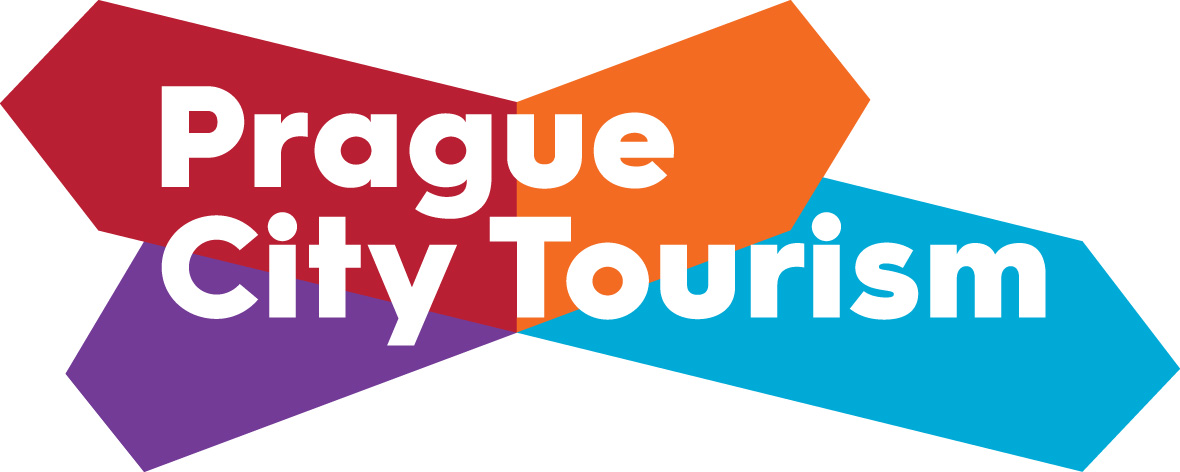 